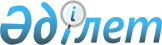 О признании утратившими силу некоторых постановлений акимата Карагандинской областиПостановление акимата Карагандинской области от 23 июня 2015 года № 34/14

      В соответствии с Законом Республики Казахстан "О нормативных правовых актах" акимат Карагандинской области ПОСТАНОВЛЯЕТ:



      1. Признать утратившими силу некоторые постановления акимата Карагандинской области согласно приложению к настоящему постановлению.



      2. Государственному учреждению "Управление сельского хозяйства Карагандинской области" в установленном законодательством порядке принять меры, вытекающие из настоящего постановления.



      3. Контроль за исполнением данного постановления возложить на курирующего заместителя акима области.      Аким Карагандинской области                Н. Абдибеков      "СОГЛАСОВАНО"      Министр сельского хозяйства

      Республики Казахстан                       А. Мамытбеков

      2015 года

Приложение

к постановлению акимата

Карагандинской области

от 23 июня 2015 года

№ 34/14 

Некоторые постановления акимата Карагандинской области признанные утратившими силу

      1. Постановление акимата Карагандинской области от 26 марта 2014 года № 14/10 "Об утверждении норматива субсидий на возмещение до 100 % затрат по искусственному осеменению маточного поголовья крупного рогатого скота в личных подсобных хозяйствах, критериев и требований к поставщикам услуг по искусственному осеменению, а также объемов субсидий по направлениям субсидирования развития племенного животноводства и повышения продуктивности и качества продукции животноводства" (зарегистрировано в Реестре государственной регистрации нормативных правовых актов за № 2580, опубликовано в газетах "Индустриальная Караганда" от 17 апреля 2014 года № 63-64 (21584-21585), "Орталық Қазақстан" от 17 апреля 2014 года № 70-71 (21705), в информационно-правовой системе "Әділет" 24 апреля 2014 года).



      2. Постановление акимата Карагандинской области от 2 сентября 2014 года № 45/01 "О внесении изменения в постановление акимата Карагандинской области от 26 марта 2014 года № 14/10 "Об утверждении норматива субсидий на возмещение до 100% затрат по искусственному осеменению маточного поголовья крупного рогатого скота в личных подсобных хозяйствах, критериев и требований к поставщикам услуг по искусственному осеменению, а также объемов субсидий по направлениям субсидирования развития племенного животноводства и повышения продуктивности и качества продукции животноводства" (зарегистрировано в Реестре государственной регистрации нормативных правовых актов за № 2737, опубликовано в газетах "Индустриальная Караганда" от 18 сентября 2014 года № 164-165 (21685-21686), "Орталық Қазақстан" от 18 сентября 2014 года № 179-180 (21814), в информационно-правовой системе "Әділет" 19 сентября 2014 года).



      3. Постановление акимата Карагандинской области от 12 декабря 2014 года № 66/01 "О внесении изменения в постановление акимата Карагандинской области от 26 марта 2014 года № 14/10 "Об утверждении норматива субсидий на возмещение до 100% затрат по искусственному осеменению маточного поголовья крупного рогатого скота в личных подсобных хозяйствах, критериев и требований к поставщикам услуг по искусственному осеменению, а также объемов субсидий по направлениям субсидирования развития племенного животноводства и повышения продуктивности и качества продукции животноводства" (Реестре государственной регистрации нормативных правовых актов за № 2872, опубликовано в газетах "Индустриальная Караганда" от 18 сентября 2014 года № 164-165 (21685-21686), "Орталық Қазақстан" от 18 сентября 2014 года № 179-180 (21814), в информационно-правовой системе "Әділет" 05 января 2015 года). 
					© 2012. РГП на ПХВ «Институт законодательства и правовой информации Республики Казахстан» Министерства юстиции Республики Казахстан
				